TERMINE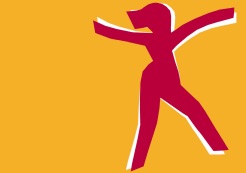 Kursreihe „Von Frauen für Frauen –  Kompetent und erfolgreich Gruppen, Teams und Kurse leiten“Die Kursreihe mit ihren verschiedenen Modulen ist ein Qualifizierungsangebot für Frauen, die in der Bildungsarbeit, in Gemeinden oder Verbänden tätig sind und Gremien, Gruppen, Teams bereits leiten oder leiten wollen. Grundlage der Kursreihe ist die Themenzentrierte Interaktion (TZI). Jeder einzelne Kursteil wird durch ein Zertifikat bestätigt.Ausführliche Ausschreibungen mit Anmeldekarten können angefordert werden bei:Bischöfliches Ordinariat Rottenburg-Stuttgart, Fachbereich Frauen, Dorothee KluthTel: 0711 9791-1050, frauen@bo.drs.dehttps://kirche-und-gesellschaft.drs.de/frauen.html  2020Basiskurs LeitungskompetenzZiel des Kurses ist es, als Gruppenleiterin sowohl auf den Prozess als auch auf das Ergebnis einer Gruppe positiv Einfluss nehmen zu lernen und so für ein gutes Sachergebnis und für ein hohes Maß an Zufriedenheit in der Gruppe zu sorgen.16. – 18.10. und 06. – 08.11.2020Johann-Baptist-Hirscher-Haus, Karmeliterstr. 9, 72108 RottenburgReferentinnen: Edith Lauble und Johanna Rosner-MezlerAnmeldung nur mit Anmeldekarte an FB Frauen (s. o.) – bis 14.09.20202021Basiskurs Visionen und Ziele „Meinen roten Faden weiter spinnen…“Was ist mir wirklich wichtig? Wofür setze ich meine Energie ein? Wohin will ich mich entwickeln? sind Fragen, mit denen wir uns an diesem Wochenende auseinandersetzen. Dabei ist der Blick in unsere Geschichte als Frau wichtiger Ausgangspunkt.19. – 21.03.2021Christkönigshaus, Paracelsusstr. 89, 70599 StuttgartReferentinnen: Petra Theodoridis und Johanna Rosner-MezlerAnmeldung nur mit Anmeldekarte an FB Frauen (s. o.) – bis 19.02.2021Basiskurs Gruppen- und MethodenkompetenzSich selber in der Gruppe zu erfahren, die Gruppenphasen mit ihren Interventionsmöglichkeiten, sowie Rollen in Gruppen sind die Basisthemen des ersten Kursteils. Die Planung von Bildungsangeboten ist der zweite theoretische und praktische Schwerpunkt. Dabei ist der didaktische Zusammenhang zwischen Zielen, Inhalten und Methoden besonders wichtig. – Der Basiskurs „Visionen und Ziele“ wird als Grundlage empfohlen!16. – 18.04., 07. – 09.05. und 11. – 13.06.2021Christkönigshaus, Paracelsusstr. 89, 70599 StuttgartReferentinnen: Edith Lauble und Johanna Rosner-MezlerAnmeldung nur mit Anmeldekarte an FB Frauen (s. o.) – bis 16.03.2020Baustein Hier wird ein jährlich wechselndes Thema für Frauen in der Bildungsarbeit angeboten, das die praktische Arbeit unterstützen und bereichern soll. Die genaue Ausschreibung steht derzeit noch nicht fest.02. – 04.07.2021Tagungshaus Kloster Obermarchtal, Klosteranlage 2, 89611 ObermarchtalReferentin: Dorothee Kluth, N. N.Anmeldung nur mit Anmeldekarte an FB Frauen (s. o.) – bis 02.06.2021Basiskurs LeitungskompetenzZiel des Kurses ist es, als Gruppenleiterin sowohl auf den Prozess als auch auf das Ergebnis einer Gruppe positiv Einfluss nehmen zu lernen und so für ein gutes Sachergebnis und für ein hohes Maß an Zufriedenheit in der Gruppe zu sorgen.08. - 10.10. und 05. - 07.11.2021Christkönigshaus, Paracelsusstr. 89, 70599 StuttgartReferentinnen: Edith Lauble und Dorothee KluthAnmeldung nur mit Anmeldekarte an FB Frauen (s. o.) – bis 08.09.2021